【今日主題】愛慕主的道講員︰彭懷冰弟兄經文：彼得前書一23---二2引言：坐蔭蘋果樹貳、主道的性質  一、神的（一23）  二、活潑的（一23）  三、常存的（一23）  四、永存的（一25）  五、純淨的（二2）  六、屬靈的（二2）叁、主道的功能  一、使我們重生（一23）  二、使我們成長（二2）  三、使我們得救（二2）肆、如何愛慕主道  一、消極：除去（二1）  二、積極：飽嚐（二2）伍、《聖經好好吃》  一、吃書卷的先知  二、吃書卷的使徒3/30~4/6【泰緬蒙恩之家】短宣隊   主題︰聖經˙有意思啦~請以代禱、奉獻…與我們同工「蒙恩之家短宣隊」將於三月底赴泰北美賽舉辦兒童+青少年營會。透過營會關懷失親照顧的孩童，更要以聖經的話語引導他們人生的方向。本次共有十四位同工參加(本教會—徐漢慧、王美麗、謝多佳、蔣宜蓁、施宥辰等五人)。請您為營會的需要代禱。本次營會的費用大約需要16萬元，願神使用您所擺上的奉獻，供應神工作的需要（在奉獻袋上勾選蒙恩之家即可）。《2019春季靈修營》˙聖經好好吃˙耶和華－萬軍之神啊，我得著你的言語就當食物吃了；你的言語是我心中的歡喜快樂，因我是稱為你名下的人。很想找到，穩定讀經帶來無可取代的益處與飽足，該怎麼吃？主辦︰本教會時間︰2/28(四)~3/2 (六中午)地點︰香格里拉休閒農場(宜蘭冬山)目標：以靈修式讀經、讀經式靈修，使你的讀經生活大不同內容︰信息—讀經大不同、突破讀經的阻礙      工作坊—讀經的標記與問題、聆聽主聲音、默想、禱告、背誦、分享的益處…等共五堂。費用︰如報名表說明報名︰詳情請參閱報名表(在長椅上)，連同費用繳交行政辦公室本次靈修營場地--《宜蘭香格里拉休閒農場》位於宜蘭大元山的山麓，約海拔250公尺。園區生物種類包羅萬象，有獼猴、樹蛙、螢火蟲、鳳蝶；隨著四季變化還有多種植物蔬果，可以在結實累累的果園之中，賞果採果，回歸簡單的農場生活！除了靈修營的課程，營會前後也安排園區的自然體驗時間，與弟兄姊妹、家人分享情誼，共享主愛~掌握讀經五大方法每一天活出神的同在(下)4.神的話語是我們的喜樂當我們決心深入讀經時，需要思考一個問題--「不是去模仿許多形式，而是要從讀經本質的方向思考。」也就是說，每當讀經默想時，留心與這位又真又活的神促膝長談的喜悅，想像著不論身處在何時何地都可以靜下心讀經，神都會微笑地等著我們，讓讀經不再只是千篇一律的例行公事，而是領受神話語恩膏的美好時光。聖經上教導我們：「你要以宣讀、勸勉、教導為念，直等到我來。」（提摩太前書4：13）願我們能享受、順服神的旨意，成為世上的鹽和光，直到主再來。5.善用解經書成為讀經的工具從創世記到啟示錄，包含新、舊約總共有1189個章節，若要完整瞭解聖經，的確是需要鑽研其中每個字句、話語的涵義。這時不妨閱讀一些解析經文註解的書籍、多方涉略各種版本的聖經翻譯本，以及了解經文的歷史背景，更能夠幫助信徒感受聖經故事裡的真實感。「聖經都是神所默示的，於教訓、督責、使人歸正、教導人學義都是有益的。」（提摩太後書3：16）。基督信仰是活用的，我們應該將聖經中所領受的知識，依循著神的教導活出來，成為生活中的核心價值。讀經，從來都不是困難的事，當我們常常尋求神的話語，祂的恩典與智慧就會源源不絕地加添給我們。深信透過這五個讀經方向，會對我們在事業、家庭、屬靈生命層面上有極大的幫助，若你正在為著一件事情而憂苦愁煩，我建議你打開聖經，因為上帝的話語就要臨到你，祂會親自向你的心說話，因耶和華你的神是大有能力的。（文章來源/Christian Today，作者/東京玉川基督教會--福井誠弟兄）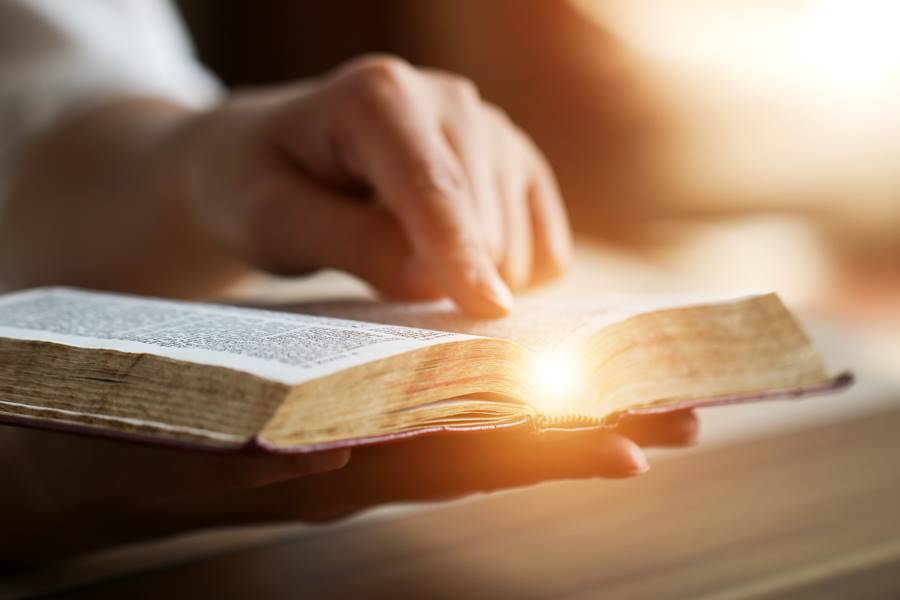 台北基督徒聚會處          第2567期  2019.02.03網站：http://www.taipeiassembly.org	年度主題：坐蔭蘋果樹˙喜嘗甘甜果		主日上午	主日下午 	下週主日上午	下週主日下午	聚會時間：9時45分	2時00分	9時45分	2時00分	司     會：陳宗賢弟兄		羅煜寰弟兄	領        詩：賴大隨弟兄			賴映良隨弟兄		司     琴：	俞齊君姊妹		徐漢慧姊妹		講     員：任  駿弟兄			下週講員：呂允仁弟兄	本週題目：			下週主題：	本週經文：			下週經文：	上午招待：蔣震彥弟兄 林和東弟兄	下週招待：吳瑞碧姊妹 施兆利姊妹		楊晴智姊妹 			李泳嫻姊妹兄弟啊，我為你的愛心，大有快樂，大得安慰，因眾聖徒的心從你得了暢快。                                                      腓利門書 1:7臺北市中正區100南海路39號。電話（02）23710952傳真（02）23113751本週各項聚會今日	09:30	兒童主日學		09:45	主日講道	任  駿弟兄		09:45	中學生團契		11: 00	慕道班		11:00《擘餅記念主聚會》	週二 19:30	英文查經班週三	19:30	交通禱告會	暫停一次週五	14:30	姊妹聚會	任  駿弟兄		15:30	姊妹聚會	王清清姊妹週五	19:00	小社青	靈修分享會週六	14:00	大專團契		18:00	社青團契	分區家庭聚會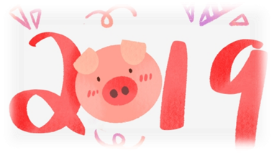 【春節期間聚會】˙2/5適逢春節初一，上午10:30將在教會舉行「新正聚會」，敬請弟兄姊妹參加，新的一年以頌讚感謝歸給神為開始。˙2/6（三）週三禱告會暫停一次。˙2/7（四）原本週四姊妹聚會及姊妹禱告會延後一天於2/8(五)下午2:30及3:30舉行。˙2/10（日）主日聚會照常進行。下午原定二月份同工會，暫停一次。